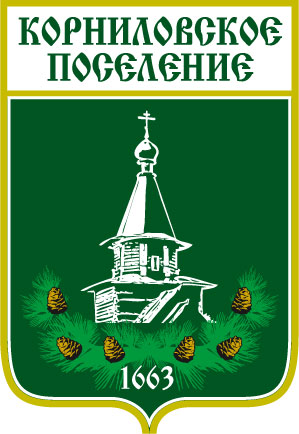 Администрация муниципального образования«Корниловское сельское поселение»_________________________________________________________________ПОСТАНОВЛЕНИЕс. Корнилово                                               №  235                              « 19 »  августа  2021 г.Руководствуясь главой VII.1 Земельного кодекса Российской Федерации, Федерального закона от 06.10.2003 г. № 131-ФЗ «Об общих принципах организации местного самоуправления в Российской Федерации», Уставом муниципального образования «Корниловское сельское поселение», Генеральным планом и Правилами землепользования и застройки Корниловского сельского поселения, утвержденными решением Совета Корниловского сельского поселения №5 от 19.02.2015 года, в целях осуществления запланированных работ по объекту «Реконструкция канализационных очистных сооружений в с. Корнилово Томского района Томской области»,ПОСТАНОВЛЯЮ:1.	Изъять для муниципальных нужд муниципального образования «Корниловское сельское поселение» земельный участок с кадастровым номером 70:14:0313001:1485, расположенный по адресу: Томская область, р-н Томский, с. Корнилово, ул. Рыкуна, 23-Г, площадью 1000 кв.м.2.	В течение десяти дней со дня принятия настоящего постановления:- разместить настоящее постановление на официальном сайте Администрации Корниловского сельского поселения http://www.korpos.ru/ и в издании «Информационный бюллетень Корниловского сельского поселения»;- направить копию настоящего постановления собственнику изымаемого земельного участка (при наличии сведений о почтовом адресе собственника);- направить копию настоящего постановления в Управление Федеральной службы государственной регистрации, кадастра и картографии по Томской области.3. Настоящее постановление вступает в силу со дня его официального опубликования.4.   Контроль за исполнением настоящего постановления оставляю за собой.Глава поселения _____________________ В.В. МакаровИсп.Рагузина А.А., тел.46-85-50Об изъятии земельного участка с кадастровым номером 70:14:0313001:1485, расположенного по адресу: Томская область, р-н Томский, с. Корнилово, ул. Рыкуна, 23-Г для муниципальных нужд